ДОЛЖНОСТНАЯ ИНСТРУКЦИЯполное наименование должности (в соответствии со штатным расписанием), структурного подразделения, (с указанием отдела, кафедры, лаборатории, сектора, управления, высшей школы, ресурсного центра, института и т.д.)Балтийский федеральный университет им.И.КантаКалининград20__г.Общие положения1.1. Настоящая должностная инструкция определяет должностные обязанности, права и ответственность аналитика структурного подразделения (указать должность и структурное подразделение, так как они приведены на титульном листе) (Далее — указать сокращенный вариант наименования должности и структурного подразделения (при необходимости)).1.2. Должность аналитика структурного подразделения относится административно-управленческого персонала1.3. На должность аналитика структурного подразделения принимается лицо, имеющее высшее (профессиональное) образование.4. Аналитик структурного подразделения назначается на должность и освобождается от должности приказом ректора в установленном действующим трудовым законодательством порядке. Назначение на должность производится по представлению руководителя структурного подразделения.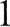 1.5. Аналитик структурного подразделения подчиняется непосредственно руководителю структурного подразделения.1.6. Аналитик структурного подразделения должен знать и уметь применять в практической деятельности:- основы трудового законодательства;- правила внутреннего трудового распорядка БФУ им.И.Канта;- правила и нормы охраны труда, техники безопасности, требования пожарной безопасности, основы организации гражданской обороны и защиты от чрезвычайных ситуаций;- основы программирования в пределах выполняемой работы;- методы проектирования и актуализации баз и банков данных;- методы и средства выполнения технических расчетов, вычислительных и графических работ;- цели и задачи проводимых в структурном подразделении исследований и разработок.- современные методы и средства планирования и организации научно-исследовательской, образовательной, проектной и иной деятельности, проведения экспериментов и наблюдений, в том числе с использованием электронно-вычислительной техники. (Необходимо указать законы и иные нормативные правовые акты, правила, регламенты, инструкции и иные документы которые необходимо знать работнику, замещаемому данную ДОЛЖНОСТЬ)1... В своей деятельности аналитик структурного подразделения  руководствуется: - Конституцией Российской Федерации;- ФЗ «Об образовании в Российской Федерации», - законами Российской Федерации, приказами и иными распорядительными документами Министерства науки и высшего образования Российской Федерации, других государственных органов, регулирующих деятельность образовательных организаций в пределах компетенции; - Уставом «Балтийского федерального университета имени Иммануила Канта»;- Коллективным договором;- приказами и распоряжениями ректора;- настоящей должностной инструкцией.Указываются иные нормативные акты с учетом специфики занимаемой ДОЛЖНОСТИ.1... В период отсутствия аналитика структурного подразделения  (отпуска, временной нетрудоспособности, пр.) его обязанности исполняет работник, назначенный в установленном законодательством порядке, который приобретает соответствующие права и несет ответственность за неисполнение или ненадлежащее исполнение временно возложенных на него обязанностей (указать Должность).1 ... Факт ознакомления работника с настоящей должностной инструкцией подтверждается его подписью в экземпляре должностной инструкции, хранящемся в Университете.2. Должностные функции и обязанности:На аналитика структурного подразделения возлагаются следующие функции: 2.1.1. Организует аналитическое и методическое обеспечение проведения научно-исследовательских работ в структурном подразделении.Проводит аналитическую работу с целью сбора, оценки и анализа получаемой информации, а также выработки практических рекомендаций.Осуществляет мониторинг публикаций, в том числе в российских и зарубежных средствах массовой информации, дает им оценку.Составляет необходимую отчетную документацию.2.1.5. Координирует деятельность соисполнителей при совместном выполнении работ с другими структурными подразделениями БФУ им. И. Канта и другими учреждениями по вопросам проводимых исследований и обеспечения качества выполнения работ.Принимает участие в сборе и обработке материалов в процессе исследований в соответствии с утвержденной программой работы.Участвует в выполнении исследований и экспериментов, осуществляет необходимые подготовительные и вспомогательные операции, проводит наблюдения и мониторинг, ведет рабочие журналы и документацию;Принимает участие в организации и проведении научных и научно-практических конференций и семинаров и иных мероприятий, соответствующих деятельности структурного подразделения.Организует сбор и изучение научно-технической информации по теме, проводит анализ и теоретическое обобщение научных данных, результатов экспериментов и наблюдений.Участвует в планировании научной деятельности структурного подразделения, организует работу по подготовке научно-исследовательских проектов и иных видов научной деятельности.…______________________________________________________________________ Аналитик структурного подразделения  в соответствии с трудовым договором и Трудовым кодексом РФ обязан:2.2.1. В деловой переписке использовать корпоративную электронную почту kantiana.ru с указанием ФИО и должности.2.2.2. Соблюдать трудовую дисциплину и правила внутреннего трудового распорядка;2.2.3. Выполнять указания ректора в пределах, установленных трудовым законодательством, а также немедленно ставить его в известность обо всех препятствиях в надлежащем исполнении им должностных обязанностей; 2.2.4. Соблюдать правила делового этикета, не допускать личностных конфликтов в деловых отношениях;2.2.5. В случае производственной необходимости выполнять иную работу, связанную с реализацией функций университета.2.2.6. Соблюдать требования охраны труда, пожарной безопасности и электробезопасности, требования правовых и локальных нормативных актов охраны труда, в соответствии со спецификой своей деятельности.2.2.7. Проходить обучение безопасным методам и приемам выполнения работ и оказанию первой помощи пострадавшим на производстве, инструктаж по охране труда, проверку знаний требований охраны труда.2.2.8. Немедленно извещать своего непосредственного или вышестоящего руководителя о любой ситуации, угрожающей жизни и здоровью людей, о каждом несчастном случае, происшедшем на производстве. Организовать первую помощь пострадавшему и вызвать скорую помощь. Обеспечить сохранность обстановки на рабочем месте, какой она была в момент происшествия (если это не угрожает аварией или несчастным случаям).2.2.9. Проходить медицинские осмотры (обследования) по направлению руководителя в случаях, предусмотренных Трудовым кодексом Российской Федерации и иными федеральными законами.З. Права Аналитик структурного подразделения имеет право:3.1. Знакомиться с проектами решений руководства БФУ им.И.Канта, касающимися вопросов его деятельности.3.2. Вносить на рассмотрение непосредственного руководителя предложения по совершенствованию работы, связанной с исполнением своих должностных обязанностей.3.3. Участвовать в обсуждении и решении вопросов, касающихся исполняемых должностных обязанностей.3.4. Сообщать непосредственному руководителю обо всех выявленных в процессе исполнения должностных обязанностей недостатках в трудовой деятельности и вносить предложения по их устранению.3.5. Взаимодействовать с иными структурными подразделениями БФУ им.И.Канта в пределах своей компетенции.В случае, если работник взаимодействует с органами государственной власти, органами местного самоуправления, иными организациями и службами, то включается пункт следующего содержания:3.6. Взаимодействовать с органами государственной власти, органами местного самоуправления, иными организациями и службами в пределах своей компетенции.3.7. Имеет иные права и гарантии, предусмотренные действующим законодательством Российской Федерации.Перечень может быть расширен, исходя из особенностей исполнения работником трудовой функции, с учетом требований законодательства Российской Федерации, устава и локальных нормативных актов БФУ им.И.Канта.4. ОтветственностьАналитик структурного подразделения несет ответственность:4.1. За неисполнение или ненадлежащее исполнение своих должностных обязанностей, предусмотренных настоящей должностной инструкцией, в порядке, определенном действующим трудовым законодательством Российской Федерации.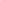 4.2. За правонарушения, совершенные в процессе осуществления своей деятельности, в пределах, определенных	действующим административным, уголовным и гражданским законодательством Российской Федерации.4.3. За причинение материального ущерба БФУ им.И.Канта в порядке, определенном трудовым и гражданским законодательством Российской Федерации.СОГЛАСОВАНО:Заместитель руководителя кадровой службы  ______________ /Е.С.Смирнова/Руководитель структурного подразделения___________________________      ______________                     __________________	(должность)	(подпись)	(И.О.Фамилия)С должностной инструкцией ознакомлен (а), копию получил (а):___________________________      ______________                     __________________	(должность)	(подпись)	(И.О.Фамилия)«______» ______________ 20__г.Министерство науки и высшего образования Российской Федерациифедеральное государственноеавтономное образовательноеучреждение высшего образования«Балтийский федеральный университет имени Иммануила КантаУТВЕРЖДАЮРектор______________А.А. Федорованалитика